ALLEGATO ACOMUNE DI BELLOSGUARDO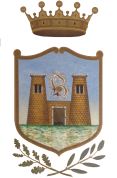 PROVINCIA DI SALERNOVia Largo Municipio 8, 84020 Bellosguardo (SA)All’ Ufficio TecnicoDel Comune di Bellosguardo (SA)E, p.c. Al Sindaco Dott. Giuseppe ParenteIl/La sottoscritto/a _________________________________________________________________________ nato a ________________________________ il _________________________________, residente a__________________________________________________________________________________,alla via_______________________________________________________________cell.__________________________________________________________________
email______________________________________________________________________________________con la presente aderisce all’avviso del Comune con oggetto “Manifestazione di interesse per la cessione onerosa di terreni agricoli al Comune di Bellosguardo” e dichiara la propria disponibilità relativamente al fondo ubicato nel comune di Bellosguardo in località ___________________________________________________ catastalmente individuato: Foglio_________ Particella___________ destinazione d’uso (seminativo, pascolo, boschivo, uliveto, vigneo ecc.)___________________________________________________________ estensione ha __________________.Data e Luogo							Firma